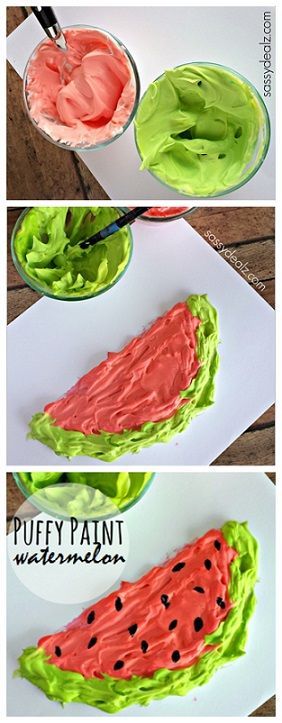 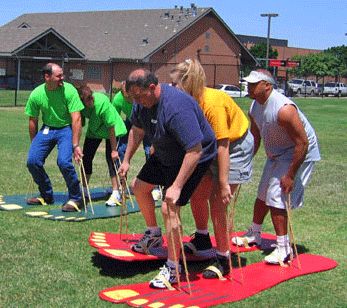 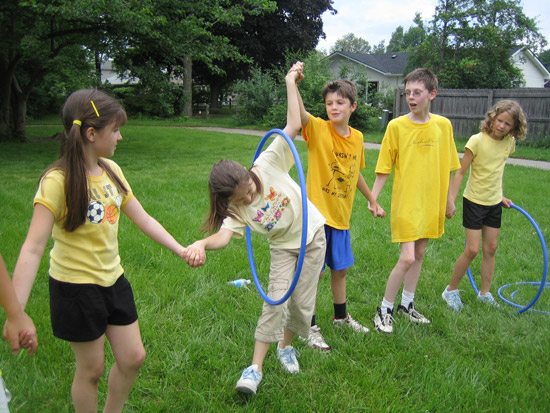 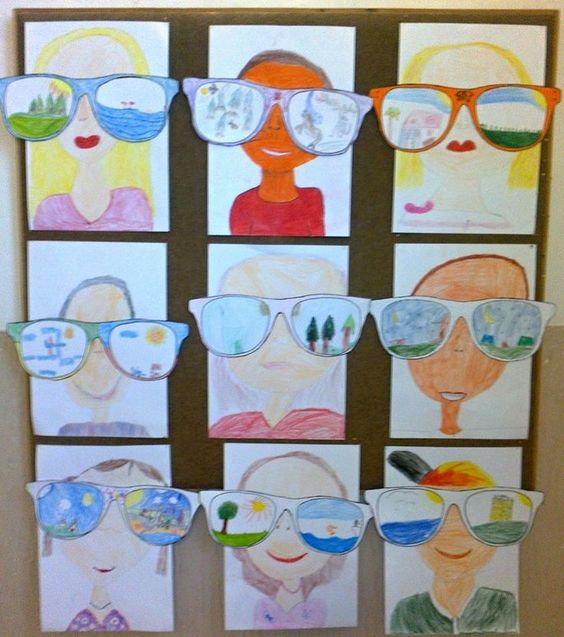 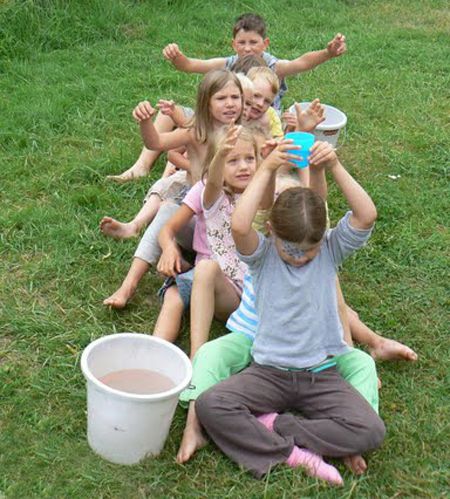 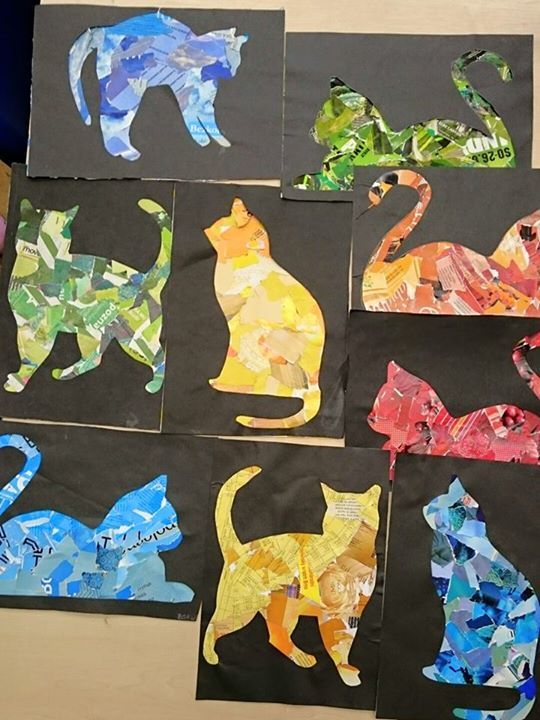 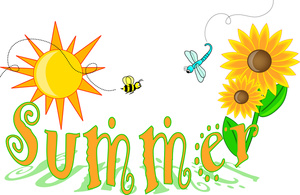 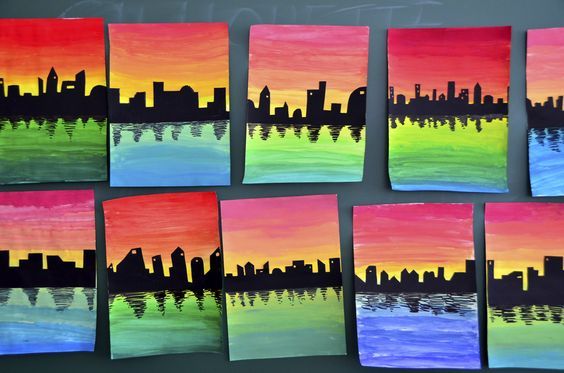 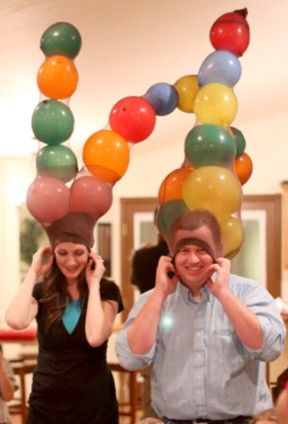 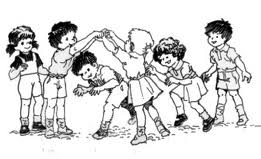 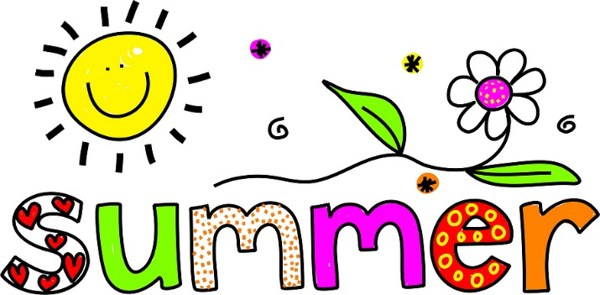 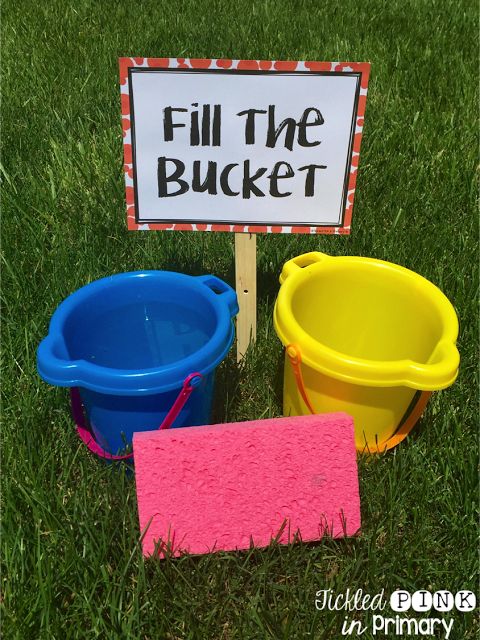 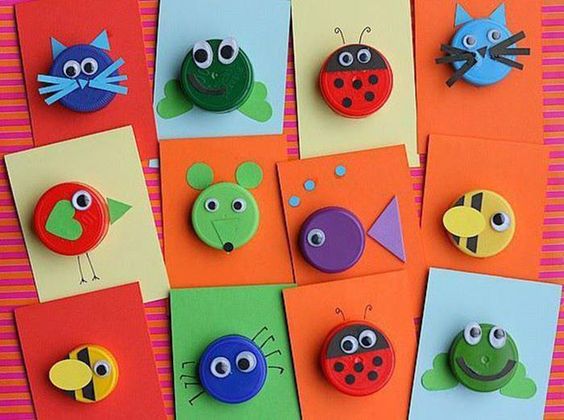 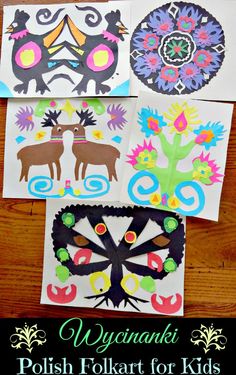 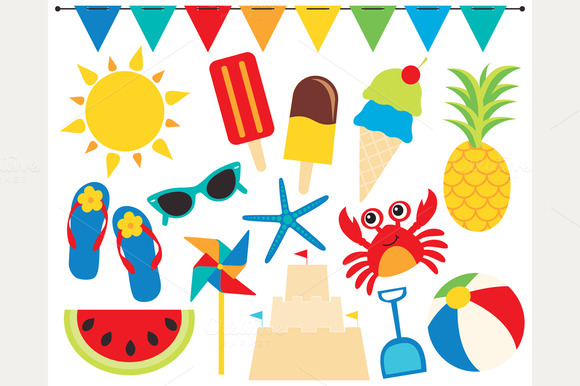 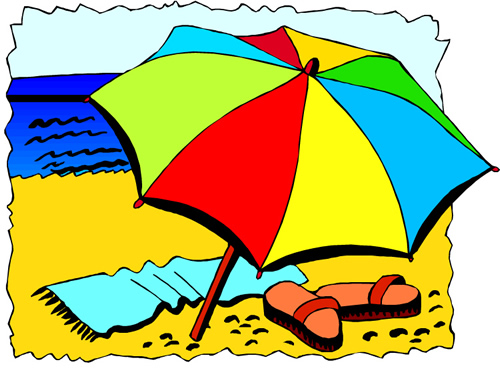 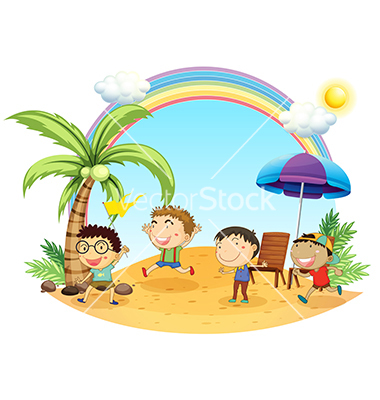 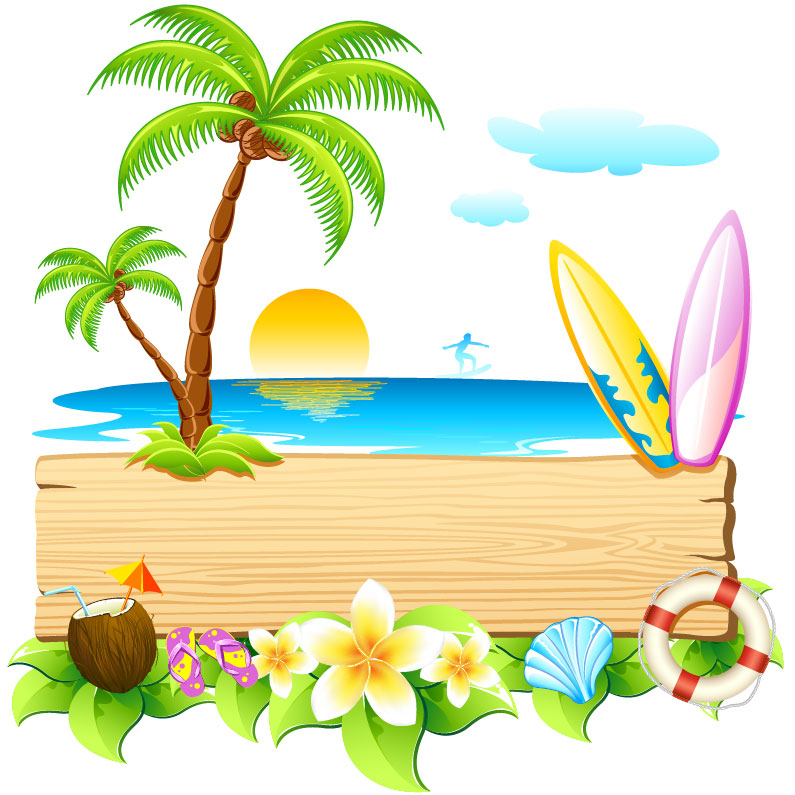 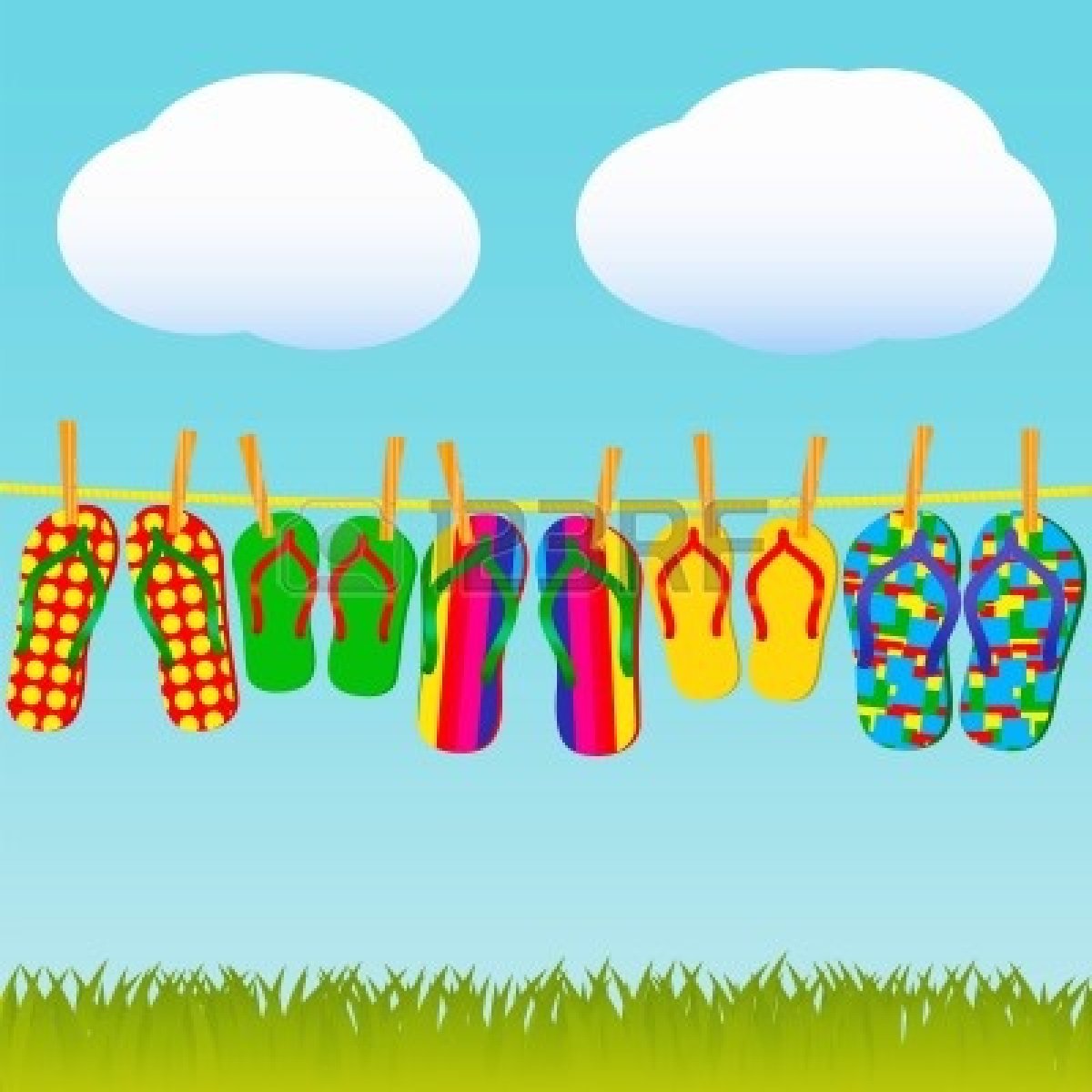 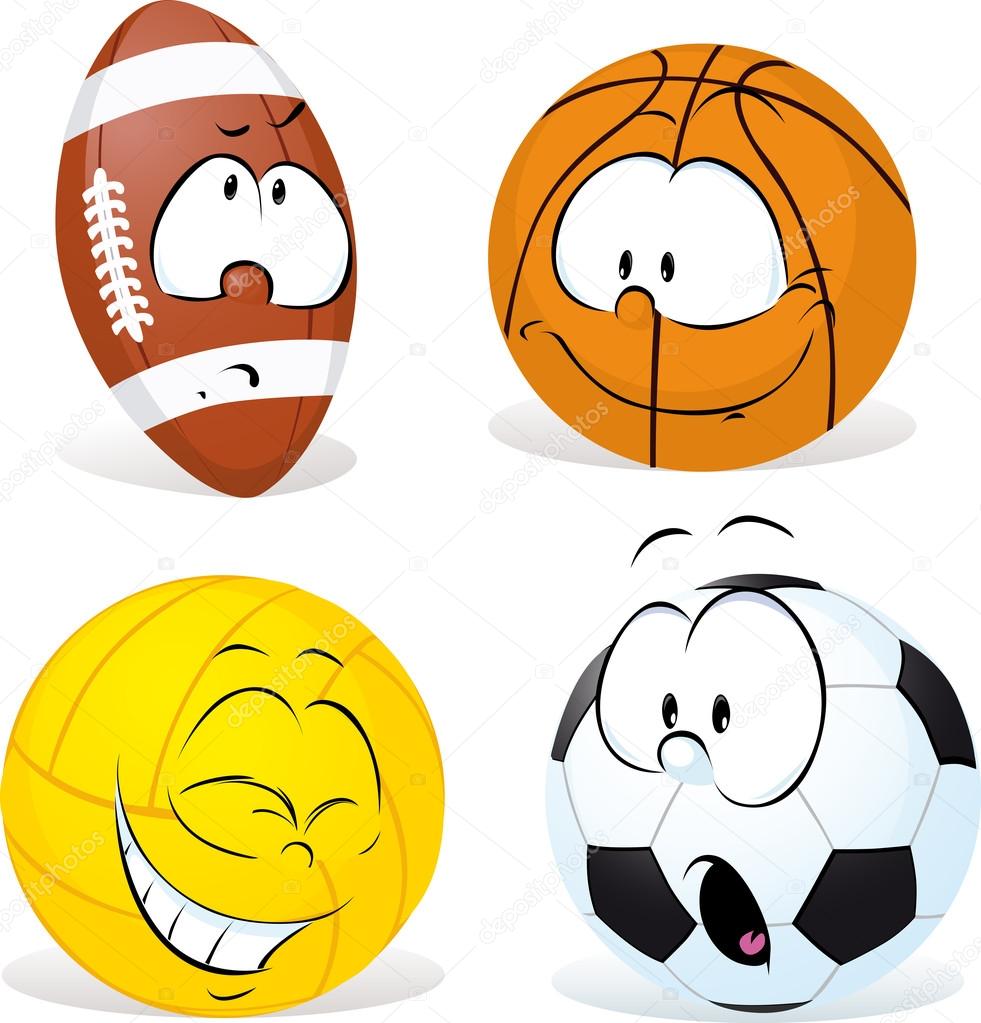 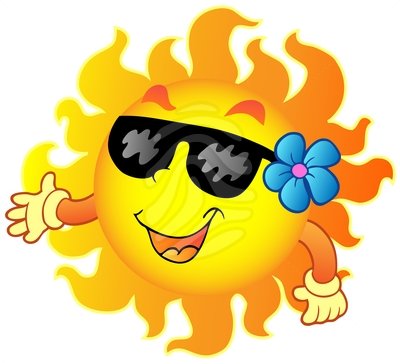 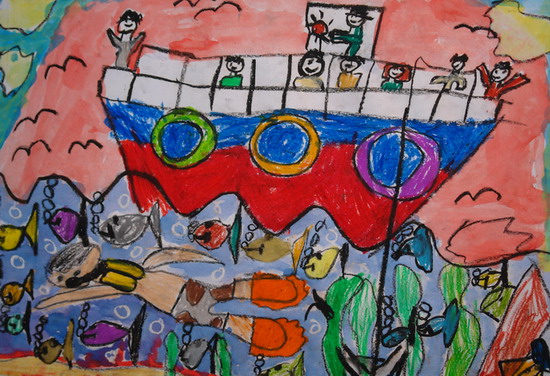 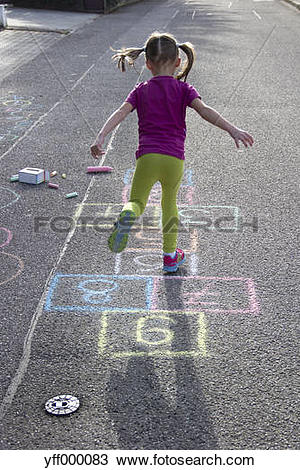 UZMANLAR YUVAYAZ OKULU  PROGRAMI